г. Петропавловск-Камчатский		                         ________ 2020 годаРуководствуясь постановлением Правительства Российской Федерации от 02.04.2020 № 420 «О внесении изменений в Правила предоставления субсидий на оплату жилого помещения и коммунальных услуг и об особенностях предоставления субсидий на оплату жилого помещения и коммунальных услуг до 1 октября 2020 г.»ПРИКАЗЫВАЮ:1. Внести в Административный регламент предоставления  местными администрациями и иными  органами местного самоуправления Камчатского края, осуществляющими исполнительно - распорядительные полномочия в муниципальных образованиях, реализующими переданные полномочия Камчатского края, государственной услуги по предоставлению гражданам субсидий на оплату жилых помещений и коммунальных услуг, утвержденный приказом Министерства жилищно-коммунального хозяйства и энергетики Камчатского края от 11.09.2012 № 411  следующие изменения:1) приостановить до 01.10.2020 действие пункта 2 части 21 Административного регламента в отношении граждан, являющихся получателями субсидий на оплату жилого помещения и коммунальных услуг;2) установить:а) в случае если срок предоставления субсидии на оплату жилого помещения и коммунальных услуг истекает в период с 01.04.2020 по 01.10.2020, субсидия предоставляется в том же размере на следующие 6 месяцев в беззаявительном порядке с перерасчетом ее размера после представления документов в соответствии с частями 23-30 Административного регламента;При этом расчетный период для определения совокупного дохода семьи или одиноко проживающего гражданина для предоставления субсидии в беззаявительном порядке принимается равным сроку, за который такая субсидия была предоставлена.б) в случае если размер субсидии, исчисленный исходя из документов, представленных в соответствии с подпунктом «а» настоящего пункта, меньше размера выплаченной субсидии, предоставленной в беззаявительном порядке, возврат излишне выплаченных средств за период с 01.04.2020 по 01.10.2020 не производится.в) в случае если размер субсидии, исчисленный исходя из документов, представленных в соответствии с подпунктом «а» настоящего пункта, превышает размер выплаченной субсидии, предоставленной в беззаявительном порядке, средства, недоплаченные за период с 01.04.2020 по 01.10.2020, подлежат перечислению получателю субсидии в порядке, установленном частью 41.1 Административного регламента.»;2) в части 23 Административного регламента:а) в абзаце первом после слова «Документы» дополнить словами «и сведения»;б) пункт 1 изложить в следующей редакции:«1) заявление о предоставлении субсидии с указанием всех членов семьи и степени родства, а также с указанием сведений, обозначенных в пунктах 4-8 настоящей части, по форме, согласно приложению 1 к Административному регламенту;»;в) в пункте 4 слова «копии документов» заменить словами «сведения о документах»;г) пункт 5 изложить в следующей редакции:«5) сведения о доходах заявителя и членов его семьи, учитываемых при решении вопроса о предоставлении субсидии;»;д) пункт 7 изложить в следующей редакции:«7) сведения, подтверждающие право заявителя и (или) членов его семьи на льготы, меры социальной поддержки и компенсации по оплате жилого помещения и коммунальных услуг в случае невозможности их получения в рамках системы межведомственного электронного взаимодействия;»;3) в части 24 Административного регламента:а) в абзаце первом после слова «Документы» дополнить словами «и сведения»;б) в пункте 1 слова «копии документов» заменить словами «сведения о документах»;в) в пункте 2 слова «копии документов» заменить словами «сведения о документах»;г) пункт 3 изложить в следующей редакции:«3) сведения о документах, удостоверяющих гражданство Российской Федерации заявителя и членов его семьи;»;д) в пункте 4 слова «документы, содержащие» исключить;е) дополнить пунктами 5 и 6 следующего содержания:«5) сведения, подтверждающие право заявителя и (или) членов его семьи на льготы, меры социальной поддержки и компенсации по оплате жилого помещения и коммунальных услуг;6) сведения о доходах заявителя и членов его семьи, учитываемых при решении вопроса о предоставлении субсидии.»;4) дополнить частью 41.1 следующего содержания:«41.1. В случае предоставления субсидии в завышенном или заниженном размере вследствие ошибки, допущенной уполномоченным органом при расчете размера субсидии, излишне выплаченные средства подлежат возврату в порядке, установленном частью 41 Административного регламента, а недоплаченные средства выплачиваются получателю субсидии в месяце, следующем за месяцем, в котором была обнаружена ошибка. Выплата недоплаченных средств осуществляется и в том случае, когда месяц, в течение которого они должны быть перечислены, приходится на период, когда гражданин утратил право на получение субсидии.»2.  Настоящий приказ вступает в силу со дня его официального опубликования и распространяется на правоотношения по предоставлению субсидий на оплату жилого помещения и коммунальных услуг гражданам, являющимся получателями таких субсидий, возникшие с 26.03.2020.Министр                                                                                               П.С. Редькин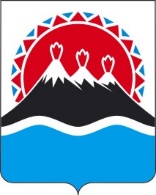 МИНИСТЕРСТВО ЖИЛИЩНО-КОММУНАЛЬНОГОХОЗЯЙСТВА И ЭНЕРГЕТИКИКАМЧАТСКОГО КРАЯПРИКАЗ № ____О внесении изменений в Административный регламент предоставления местными администрациями и иными органами местного самоуправления Камчатского края, осуществляющими исполнительно - распорядительные полномочия в муниципальных образованиях, реализующими переданные полномочия Камчатского края, государственной услуги по предоставлению гражданам субсидий на оплату жилых помещений и коммунальных услуг 